PROPOSAL KEGIATANKULIAH KERJA NYATA“Membangun Desa Mandiri Berbasis Potensi Lokal”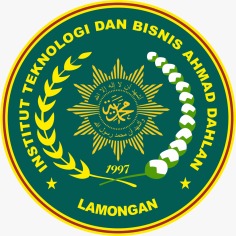 Lokasi: Desa, Kecamatan, KabupatenDosen Pembimbing Lapangan:……………………………. (NIDN)…………………………… (NIDN)LEMBAGA PENELITIAN DAN PENGABDIAN KEPADA MASYARAKATITB AHMAD DAHLAN LAMONGAN2024HALAMAN PENGESAHANProposal Rencana Kegiatan KKN ITB Ahmad Dahlan Lamongan Tahun Akademik 2023/2024 ini, disusun oleh:Untuk dilaksanakan di Desa ………. Kecamatan ............. Kabupaten .......... telah diperiksa dan disetujui pada tanggal ..... bulan ...... tahun .....Mengetahui,Kepala Desa                                        DPL 1                                      DPL 2Ttd & stempel basah(…………………)                                          (…………………)                             (………………..)RINGKASAN (Maksimum 1 halaman)	Ringkasan maksimal 500 kata yang memuat permasalahan dan solusi yang akan dicapai. Ringkasan juga memuat uraian secara cermat dan singkat rencana kegiatan yang diusulkan dan ditulis dengan jarak satu spasi.DAFTAR ISIDAFTAR TABELDAFTAR GAMBARDAFTAR LAMPIRANBAB IPENDAHULUANAnalisis SituasiUraian analisis situasi dibuat secara komprehensif agar dapat menggambarkan secara lengkap kondisi mitra. Analisis situasi dijelaskan dengan berdasarkan kondisi eksisting dari mitra/masyarakat yang akan diberdayakan, didukung dengan profil mitra dengan data dan gambar yang informatif. Khususnya untuk mitra yang bergerak di bidang ekonomi dan belajar berwirausaha. Kondisi eksisting dibuat secara lengkap hulu dan hilir usahanya. Permasalahan dan SolusiPermasalahan PrioritasPermasalahan prioritas berisi uraian yang akan ditangani memuat 3 (tiga) bidang/aspek tema kegiatan, yakni wirausaha digital lokal, pendidikan, dan keagamaan. Prioritas permasalahan dibuat secara spesifik dan dapat dideskripsikan pada Tabel1  berikut.Tabel 1 Permasalahan Krusial pada Mitra *Uraikan secara rinci mengapa permasalahan tersebut diprioritaskan penanganannya. Penentuan prioritas permasalahan akan lebih baik jika sudah disepakati bersama mitra.Solusi PermasalahanPada bagian ini berisi uraian semua solusi yang ditawarkan untuk menyelesaikan permasalahan yang dihadapi. Tuliskan semua solusi yang ditawarkan untuk menyelesaikan permasalahan yang dihadapi mitra secara sistematis sesuai dengan prioritas permasalahan. Solusi harus terkait betul dengan permasalahan prioritas mitra. Solusi yang diusulkan dapat dideskripsikan pada Tabel 2 berikut.Tabel 2. Permasalahan dan SolusiBAB IIPELAKSANAAN PROGRAMPelaksanaan Program UtamaProgram utama adalah semua kegiatan yang harus/wajib dilakukan oleh masing-masing anggota kelompok, dan berhubungan langsung dengan tema yang sudah tentukan. Artinya ketika kelompok memilih program utama, maka setiap anggota kelompok wajib melaksanakan program tersebut di lokasi KKN masing-masing. Contoh program utama, seperti: pelatihan digital marketing, pelatihan kewirausahaan, workshop optimalisasi instagram untuk promosi bisnis, optimalisasi produksi keripik pisang, pemanfaatan potensi jagung di desa Sidobogem, pelatihan digitalisasi media pembelajaran untuk guru dan siswa, pendampingan kegiatan belajara siswa SD di desa Supenuh, pendampingan kegiatan masjid, pendampingan TPA/TPQ,   dan lain-lain. Diskripsi kegiatan utama dapat diuraikan sebagai berikut:Bidang Wirausaha Digital LokalTabel 3. Deskripsi Kegiatan Utama Bidang Wirausaha Digital LokalBidang PendidikanTabel 4 Deskripsi Kegiatan Utama Bidang PendidikanBidang KeagamaanTabel 5. Deskripsi Kegiatan Utama Bidang KeagamaanGelar ProdukTeknis pelaksanaan akan diinfokan lebih lanjut dari panitia KKN ITB Ahmad Dahlan Lamongan Tahun 2024.Pelaksanaan Program Penunjang Program penunjang adalah program pilihan bersifat tidak mengikat dari mahasiswa/mahasiswi KKN. Program penunjang dilakukan karena mahasiswa memiliki keterampilan atau bakat di luar program studinya, dan kegiatan tersebut tidak terkait langsung dengan tema utama yang ditentukan. Contoh program penunjang adalah melatih musik, melatih keterampilan qori’ah, MC, tari, dan lain-lain. Diskripsi kegiatan penunjang dapat dituangkan sebagai berikut.Tabel 6. Deskripsi kegiatan Program PenunjangLuaranTabel 7. Luaran KKN yang DitargetkanBAB IIIJADWALJadwal pengabdian kepada masyarakat kegiatan KKN disusun secara rinci. Lama kegiatan KKN ITB AD Lamongan adalah 1 bulan (1 – 30 Agustus 2024).Tabel 8. Jadwal Pelaksanaan KegiatanDAFTAR PUSTAKADaftar pustaka disusun dan ditulis berdasarkan sistem nomor sesuai urutan pengutipan. Hanya pustaka yang disitasi pada laporan akhir KKN yang dicantumkan dalam Daftar Pustaka. Gunakan citation manager seperti Mendeley dan citation style: IEEE untuk memudahkan.Lampiran 1. Peta Lokasi Bagian ini berisikan peta lokasi mitra yang dilengkapi dengan data jarak mitra dengan lokasi alamat ITB Ahmad Dahlan Lamongan. Gunakan google map untuk memudahkan (sebagaimana contoh di bawah)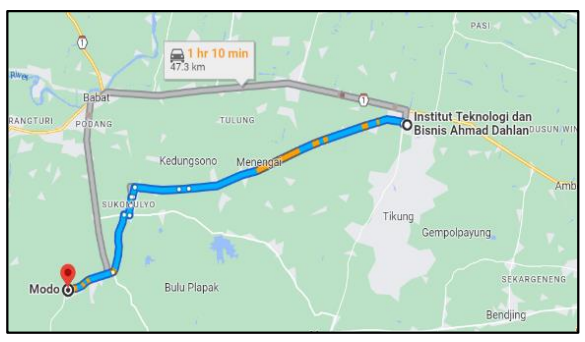 Lampiran 2. Surat Pernyataan Kesediaan Kerjasama MitraSURAT PERNYATAAN KESEDIAAN KERJA SAMA MITRA Yang bertanda tangan di bawah ini:Nama				:Jabatan				:Nama Mitra			: mitra pelaksana PPMBidang Usaha			:No. Badan Hukum*		: diisikan apabila mitra memiliki nomor badan hukumLembaga Pemberi Status	: diisikan sesuai lembaga pemberi nomor badan hukumAlamat				:Nomor HP			:Dengan ini menyatakan bersedia untuk bekerja sama dalam pelaksanaan kegiatan Pengabdian kepada Masyarakat pada Program Kuliah Kerja Nyata (KKN) Institut Teknologi dan Bisnis Ahmad Dahlan Lamongan, guna menerapkan IPTEK dengan tujuan mengembangkan produk/jasa atau target sosial lainnya, dengan :Nama Ketua Kelompok	:NIM				:Program Studi			:Fakultas			:Nomor HP			: Bersama ini pula kami menyatakan dengan sebenarnya bahwa di antara mitra dengan pelaksana kegiatan tidak terdapat ikatan kekeluargaan dan usaha dalam wujud apapun juga.Demikian surat pernyataan kesediaan kerjasama ini dibuat untuk dapat dipergunakan sebagaimana mestinya.…………..,…………………Yang membuat pernyataan								       ttd( .................................)NoNAMA MAHASISWANIMPRODI123456No Aspek Masalah Krusial Teridentifikasi1Wirausaha Digital Lokal………………………………..2Pendidikan ……………………………….3Keagamaan ……………………………NoAspek dan MasalahSolusi PermasalahanWirausaha Digital LokalWirausaha Digital LokalWirausaha Digital Lokal1Kurangnya adopsi digital dalam kegiatan usaha UKM keripik pisangPelatihan digital marketingPelatihan ini bertujuan untuk meningkatkan pengetahuan dan keterampilan pelaku usaha keripik tempe di desa Sidobogem dalam memasarkan produk keripik tempe secara online. Adapun materi pelatihan meliputi pengenalan platform penjualan online, copywriting, dan praktik. Target yang diharapkan dari pelatihan ini adalah UKM keripik pisang dapat meningkatkan omset penjualan dan memperluas wilayah pemasaran dari skala lokal ke skala nasional.Pembuatan toko online di marketplace shopee Marketplace ini diharapkan dapat membantu pelaku usaha keripik pisang desa …… dalam memasarkan produknya sehingga dapat menjangkau konsumen lebih luas dan daya saing meningkat.Pendidikan Pendidikan Pendidikan 1……………………………………….Keagamaan Keagamaan Keagamaan 1……………….…………..No Nama KegiatanSasaran Penanggung Jawab Teknik PelaksanaanTempat PelaksanaanWaktu PelaksanaanPerkiraan Biaya1Nama kegiatanSiapa kelompok sasaran dari yang dituju dari kegiatan yang direncanakan (bisa individu, pelaku usaha, kelompok petani, kelompok pkk, karang taruna, atau masyarakat)Nama mahasiswa yang bertanggung jawabBagaimana tahapan pelaksanaan kegiatan, kepada siapa yang dilibatkan kegiatan dan apa output yang diharapkanRencana tempat pelaksanaan kegiatan, misalnya balai desa, dllJangka waktu rencana pelaksanaan (tanggal bulan dan tahun)No Nama KegiatanSasaran Penanggung Jawab Teknik PelaksanaanTempat PelaksanaanWaktu PelaksanaanPerkiraan Biaya1Nama kegiatanSiapa kelompok sasaran dari yang dituju dari kegiatan yang direncanakan (bisa individu, pelaku usaha, kelompok petani, kelompok pkk, karang taruna, atau masyarakat)Nama mahasiswa yang bertanggung jawabBagaimana tahapan pelaksanaan kegiatan, kepada siapa yang dilibatkan kegiatan dan apa output yang diharapkanRencana tempat pelaksanaan kegiatan, misalnya balai desa, dllJangka waktu rencana pelaksanaan (tanggal bulan dan tahun)No Nama KegiatanSasaran Penanggung Jawab Teknik PelaksanaanTempat PelaksanaanWaktu PelaksanaanPerkiraan Biaya1Nama kegiatanSiapa kelompok sasaran dari yang dituju dari kegiatan yang direncanakan (bisa individu, pelaku usaha, kelompok petani, kelompok pkk, karang taruna, atau masyarakat)Nama mahasiswa yang bertanggung jawabBagaimana tahapan pelaksanaan kegiatan, kepada siapa yang dilibatkan kegiatan dan apa output yang diharapkanRencana tempat pelaksanaan kegiatan, misalnya balai desa, dllJangka waktu rencana pelaksanaan (tanggal bulan dan tahun)No Nama KegiatanSasaran Penanggung Jawab Teknik PelaksanaanTempat PelaksanaanWaktu PelaksanaanPerkiraan Biaya1Nama kegiatanSiapa kelompok sasaran dari yang dituju dari kegiatan yang direncanakan (bisa individu, pelaku usaha, kelompok petani, kelompok pkk, karang taruna, atau masyarakat)Nama mahasiswa yang bertanggung jawabBagaimana tahapan pelaksanaan kegiatan, kepada siapa yang dilibatkan kegiatan dan apa output yang diharapkanRencana tempat pelaksanaan kegiatan, misalnya balai desa, dllJangka waktu rencana pelaksanaan (tanggal bulan dan tahun)NoJenis LuaranSpesifikasi Luaran1Berita Media Massa (Jika ada)Nama Media: Tribun News JatimURL:2Artikel Ilmiah Pengabdian kepada MasyarakatNama Jurnal: E-Dimas: Jurnal Pengabdian kepada MasyarakatKualifikasi: sinta 4Status Capaian: submittedURL: link jurnal3Video KegiatanMedia: YoutubeURL: 4Produk Inovasi Olahan berbasis potensi lokalNama produk olahan yang dihasilkan oleh masing-masing kelompok KKN (misalnya keripik pisang, emping jagung, dan lain-lain)NoNama KegiatanMinggu ke-Minggu ke-Minggu ke-Minggu ke-NoNama Kegiatan12341Sosialisasi program kegiatan yang akan dilaksanakan2Produksi potensi lokal pisang3Pembuatan toko online di marketplace shopeeDan seterusnya